    ZÁKLADNÁ  ŠKOLA, Ul. školská 168, ŠTRBA	   Školský vzdelávací program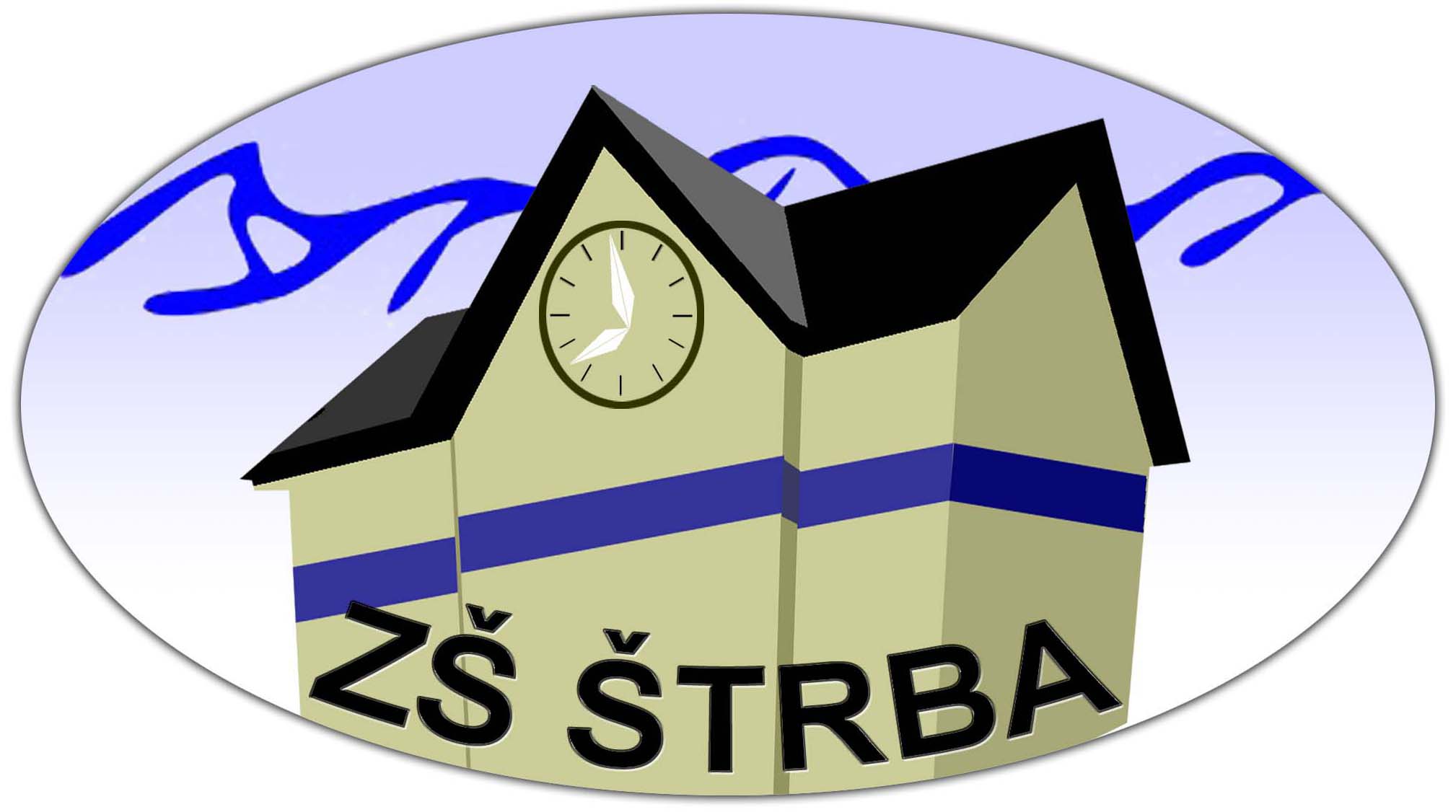 NÁZOV:  Športuj a poznaj svoj región Vzdelávací programStupeň vzdelania			 ISCED 1 /primárne  vzdelávanieDĺžka štúdia 				 štyri rokyStupeň vzdelania			 ISCED 2 /nižšie sekundárne vzdelávanieDĺžka štúdia 				 päť rokovVyučovací jazyk		 	 slovenský  Študijná forma 		 	 denná Druh školy			 	 štátna   Doklad  o získanom vzdelaní        vysvedčenie s doložkouPredkladateľ 			Názov školy 				Základná škola Adresa				Školská 168, 059 38  ŠTRBA IČO					37876040Riaditeľka školy			Mgr. Ľubomíra IľanovskáZástupkyňa RŠ			Ing. Beata PastuchováĎalšie kontakty			052/7791 109	(tel.,fax)					0911 695 015, 0911 695 021								          zsstrba@zsstrba.skZriaďovateľ Názov					Obec ŠTRBAAdresa				Hlavná 188, 059 38 ŠTRBAKontakty 				052/7781 461-4					052/7781 460 (fax)					strba@strba.sk		www.strba.sk			Platnosť dokumentu od 		1.9. 2022                                    Podpis riaditeľky Charakteristika školyObecná škola s právnou subjektivitou od 1. júla 2002 s maximálnou kapacitou 600 žiakov. Škola je situovaná v okrajovej časti obce, má dostatok zelene a priestranstiev umožňujúcich pohyb v areáli školy.Zameranie školyVýuka cudzích jazykov1.r. -9.r. prvý cudzí jazyk - anglický jazyk7. r. -9.r  druhý cudzí jazyk -nemecký jazyk, ruský jazyk ( podľa záujmu žiakov) Náboženská výchova v alternatíve s etickou výchovouŠportová príprava v B triedach na II. stupni: -vyučuje sa podľa  štátneho vzdelávacieho programu a rámcového učebného plánu ( 3    hodiny do týždňa)environmentálna a  regionálna výchovaprimárna prevencia drogových závislostírozvoj a zvyšovanie digitálnej gramotnostistarostlivosť o žiakov zo sociálne znevýhodneného prostredia a žiakov v hmotnej núdziv zmysle Listiny ľudských práv a Dohovoru o právach dieťaťa snažíme sa eliminovať  problémy segregácie rómskych detí a žiakov v škole, vytvárame  vhodné podmienky v triedach s ostatnou populáciouškola sa podieľala na plnení Národného programu prevencie obezityvýsledky práce propagujeme v miestnych periodikách ( obecné noviny, obecná televízia, webová stránka)Charakteristika žiakovPrevládajú žiaci z obce a jej miestnych častí - Tatranská Štrba, Štrbské Pleso. Dochádzajúcich žiakov máme zo Šuňavy, Lučivnej , Važca, Svitu a Popradu. Charakteristika pedagogického zboruNa škole pracuje výchovný poradca, koordinátor primárnej prevencie drogových závislostí, koordinátor environmentálnej  výchovy a  koordinátor školského vzdelávacieho programu. Na škole pracuje školský špeciálny pedagóg a asistentka učiteľa.Pedagogickí pracovníci majú možnosť vzdelávania, ako súčasť plánu profesijného rozvoja a celoživotného vzdelávania, ktoré zabezpečuje u pedagogických a odborných zamestnancov sústavný proces nadobúdania vedomostí, zručností a spôsobilosti s cieľom udržiavať, obnovovať, zdokonaľovať a dopĺňať profesijné kompetencie potrebné na výkon pedagogickej praxe a na výkon odbornej činnosti so zreteľom na premenu tradičnej školy na modernú. Schopnosť inovovať obsah a metódy výučby, skvalitniť výstupy výchovno-vzdelávacieho procesu, byť pripravený reagovať na potreby trhu práce a zmeny vo svojej vzdelávacej politike je súčasťou práce vedúceho pedagogického zamestnanca. Podpora získavania profesijných kompetencií potrebných na výkon špecializovaných činností a zavádzanie IKT do výchovno-vzdelávacieho procesu.Spolupráca s rodičmi a inými subjektmiRada rodičov	- 11-členná rada. Rodičia sú nápomocní škole v každej situácii. Organizujú rôzne kultúrne a športové podujatia, sponzorujú aktivity školy.Rada školy	-   11-členná rada.	Je funkčná a zasadá spravidla 4-krát ročne.Riadiaca a metodická práca–. Kontrolu  plnenia učebných osnov a časovo-tematických plánov robia vedúci  koordinačných tímov. Ich práca sa riadi podľa vypracovaného plánu počas celého školského roka. Čiastkové úlohy plánu sa vyhodnocujú pravidelne na   jednotlivých zasadnutiach.Rada OZ PŠaV – je vypracovaná Vyššia kolektívna zmluva, ktorá bola schválená Radou OZ PŠaV a pracovníkmi ZŠ. Plán a jeho kontrolu riadi predseda a Rada OZ.Spoločný školský úrad Veľký Slavkov –  metodicko-poradný orgán ZŠ.RÚŠS  Prešov-Regionálny úrad školskej správy - metodicko-poradný orgán.Policajný zbor vo Svite a    v súčinnosti s Obecnou políciou - riešenie vážnych priestupkov (záškoláctvo, ohrozovanie mravnej výchovy maloletých).Obecný úrad v Štrbe – komisia školstva, mládeže a kultúry, obecná polícia a   poriadková komisia – riešenie priestupkov a záškoláctvo.CPPPaP v Poprade  – spolupráca v protidrogovej oblasti, využívanie všetkých športových aktivít pre zdravý život bez drog. ÚPSVaR v Poprade - detská kuratela – spolupráca v dôsledkoch ohrozovania mravnej výchovy maloletých, záškoláctvaŠkolský špeciálny pedagóg  - výchova a vzdelávanie žiakov s VPU (vývinové poruchy učenia) Výchovný poradca- žiaci zo SZP a v HN, záškoláctvo a  rozmiestnenie končiacich žiakov.Priestorové a materiálno-technické podmienky školy	 	Škola momentálne disponuje s 2 telocvičňami s príslušenstvom ( 4 šatne a sprchy) , 15 triedami, 1 počítačovou učebňou, 1 multifunkčnou učebňou, 2 jazykovými laboratóriami, 1 špeciálnou učebňou chémie a fyziky, 1 cvičnou kuchyňkou, 2 oddeleniami ŠKD, 2 triedami školských dielní, školským pozemkom, žiackou a učiteľskou knižnicou, skladom učebníc, archívom, kabinetmi – 1. - 4. ročník, slovenský jazyk, matematika, fyzika, chémia, technické práce, občianska výchova, dejepis, zemepis, prírodopis, jazyky, hudobná výchova, výtvarná výchova, telesná výchova a kabinet športových tried.Školský atletický areál s antukou a trávnatou plochou je využívaný na atletické disciplíny a loptové hry. Multifunkčné ihrisko sa taktiež využíva na loptové, pohybové hry, záujmovú krúžkovú činnosť a pre širokú verejnosť. Do areálu školy pribudli:  certifikované detské  ihrisko s vybavením na  tartanovom povrchu a zostava detských preliezok .Školská kuchyňa a jedáleň poskytuje stravovanie pre cca 300 stravníkov.Charakteristika inovovaného školského vzdelávacieho programuZaradenie cudzích  jazykov s cieľom zvýšiť a rozšíriť jazykovú gramotnosť žiakov.  Zámerom IKT je zlepšenie digitálnych zručností. Vzhľadom na prírodné podmienky zvýšiť pohybovú aktivitu žiakov a vybudovať kladný vzťah k športu. Podporovať a zviditeľniť ľudové zvyky a tradície v regionálnej výchove a pestovateľských prácach. Vízia školy Chceme byť školou reagujúcou na potreby žiakov, ich rodičov, spoločnosti, aby každé dieťa malo šancu a  podmienky pre zmysluplnú tvorivú činnosť, aktívne učenie sa. Ide nám o  lepšiu budúcnosť našich žiakov, a  preto sa nezastavíme v  hľadaní prostriedkov, ktoré ju majú umožniť. Poslaním našej školy je v  spolupráci s  rodičmi žiakov a  miestnou komunitou vychovávať zodpovedných, celoživotne sa vzdelávajúcich ľudí. Naučiť ich mravným postojom, ideálom a hodnotovým systémom, vyzbrojiť ich schopnosťami, zručnosťami a vedomosťami, potrebnými na úspešný život v neustále sa meniacej spoločnosti.Strategické ciele školyvychádzať z  tradície školy a  skvalitňovať výchovno - vzdelávací proces              prostredníctvom rozvíjania kľúčových kompetencií žiakov, od r. 1972 sú na našej             základnej škole zriadené športové triedypodporiť osobnosť, záujem a talent každého žiakaviesť žiakov v duchu environmentálnej  a regionálnej  výchovystarať sa  o žiakov zo sociálne znevýhodneného prostredia a  v hmotnej núdzipodporovať „Národný program prevencie obezity“posilniť motiváciu učiteľov a podporiť ich profesionálny a osobnostný rastUplatňovanie nových metód a foriem vyučovaniaocenenie používania nových metód a foriem práce v osobnom príplatku a v ročnom hodnotení pedagógovvytvorenie plánu projektového vyučovania – každý rok zaraďovať 2 až 3 komplexne spracované projekty (témy pre žiakov zaujímavé a zároveň riešiť aktuálne problémy– napr. environmentálne problémy a problémy regiónu) školiť pedagógov v oblasti rozvíjania kľúčových kompetencií žiakov – externe, interne, na pedagogickej radeDobrá znalosť jazykov 	podpora ďalšieho vzdelávania pedagogických pracovníkov ako rozšírenie aprobácie v oblasti cudzích jazykovponúknuť žiakom záujmové útvary zamerané na zdokonaľovanie komunikácie v cudzom jazyku.Počítačová gramotnosť rozšírenie databázy výučbových programov pre vyučovacie predmetyzlepšenie digitálnych zručností sociálne slabších žiakovorganizovaním krúžkov  umožniť väčšie využitie učebne podľa záujmu žiakovmaximálne podporovať ďalšie vzdelávanie pedagogických zamestnancov             v tejto oblastiProfil absolventa Absolvent primárneho vzdelávania má osvojené základy čitateľskej, pisateľskej,matematickej, prírodovednej, kultúrnej a mediálnej gramotnosti, ktoré sa budú postupne rozvíjať v rámci nižšieho stredného stupňa vzdelávania.Profil absolventa sa odvíja od kompetencií, ktoré žiak získal v procese vzdelávania a sebavzdelávania v rámci nižšieho stredného stupňa vzdelávania a iných rozvíjajúcich aktivít. Absolvent nižšieho stredného vzdelávania disponuje nasledujúcimi základnými kompetenciami, ktoré vychádzajú zo vzdelávacích štandardov vyučovacích predmetov a špecifických cieľov prierezových tém na tomto stupni vzdelávania     	Rozvoj   kľúčových  kompetencií žiakovna veku primeranej úrovni vyjadrovať sa súvisle písomnou aj ústnou formou, v materinskom, štátnom jazyku;rozumieť najzakladenejším slovným spojeniam v anglickom jazyku a dokázať ich používať, využívať základné matematické myslenie na riešenie praktických problémov v každodenných situáciách,vedieť používať vybrané informačné a komunikačné technológie pri učení sa, pozná riziká spojené s využívaním internetu a médií;umožniť žiakom osvojiť si stratégiu učenia a motivovať ich pre celoživotné  vzdelávaniepodnecovať žiakov k  tvorivému, logickému a kritickému mysleniu a k riešeniu problémovviesť žiakov k všestrannej a účinnej komunikáciinaučiť žiakov ovládať prácu s informačnými a komunikačnými technológiamirozvíjať u žiakov schopnosť spolupracovať a rešpektovať vlastnú prácu a prácu druhýchpomáhať žiakom poznávať a rozvíjať svoje schopnosti i reálne možnosti uplatňovať získané vedomosti a zručnosti pri profesijnej orientáciiPodporovať osobnosť, záujem a talent každého žiakaponúknuť žiakom pestrú paletu športových, záujmových a voľnočasových aktivítpodieľať sa na príprave kultúrnych programov  v obciŠportové triedy – „Škola ako centrum športu“ vytvárať trvalý vzťah k zdraviu, k športu smerujúci ku kvalitnejšiemu plneniu úloh v živote i v prácimotivovať deti pre zapájanie sa do pravidelnej športovej činnostivytvárať podmienky pre deti  zo sociálne slabších rodín pre aktívnejšie a zdraviu prospešnejšie využitie voľného časuskvalitniť materiálno - technické vybavenie a tréningové podmienky v areáli školymotivovať deti k pravidelnej a cieľavedomej športovej  činnosti využitie priestorov a športovísk pre širokú verejnosť prehlbovať už vzniknuté dobré vzťahy s Klubom olympionikov Vysoké Tatry a využiť spoluprácu na vzdelávanie  prostredníctvom športurozvíjať šport v Podtatranskom regióneEnvironmentálna a regionálna  výchova žiakovpokračovať v separovaní odpaduprehĺbiť spoluprácu s TANAP-omorganizovať zber liečivých rastlín, starostlivosť o zvieratá v zimnom období, besedy a exkurzie s touto tematikou systematickejšie zapájať  žiakov do aktivít v rámci ochrany a tvorby životného prostrediav spolupráci  so ZUŠ pokračovať v šírení tradícií  a zvykov  v regiónerozvíjať vzťah k regiónuStarostlivosť o žiakov zo SZP a  v hmotnej núdzispolupracovať s pracovníkmi OcÚ a odborom sociálnych vecí a rodinyeliminovať problémy  rómskych detí a žiakovvytvárať vhodné podmienky pre ich vzdelávanie v bežných  triedach vytvárať podmienky pri prechode na dištančné vyučovanieudržiavať aktivity s deťmi z detského domova v Liptovskom Hrádku Národný program prevencie obezityNárodný program boja proti obezite, ktorý je naplánovaný na roky 2015-2025 tvorí súčasť plánu prevencie v oblasti zdravia a sociálne patologických javov. zvyšovať zdravotné povedomie detí. voľnočasové aktivity zamerať na zmenu životného štýlu, organizovať vzdelávanie     v     oblasti zdravej výživy,propagovať zdravý životný štýl, propagovať pohyb,monitorovať výskyt nadváhy a obezity,zamedziť vznik diskriminácie na škole v dôsledku nadhmotnosti alebo obezity,vytvoriť zdravie podporujúce podmienky pre zamestnancov.Prierezové témy Ochrana života a zdravia - zámerom prierezovej témy Ochrana života a zdravia je viesť žiakov k ochrane svojho zdravia a života, tiež zdravia a života iných ľudí prostredníctvom teoretických a praktických poznatkov, zručností v sebaochrane, poskytovania pomoci iným v prípade ohrozenia zdravia a života.Tvorba projektu a prezentačné zručnosti – aby sa  prostredníctvom vlastnej organizácie práce s naučili sa riadiť seba, tím, vypracovať si harmonogram svojich prác, získavať potrebné informácie, spracovať ich, vedeli si hľadať aj problémy, ktoré treba riešiť, správne ich pomenovať, utvoriť hypotézu, overiť ju a pod. Prezentovať svoju prácu písomne aj verbálne s použitím informačných a komunikačných technológii a ďalšie spôsobilostiEnvironmentálna výchova sa ako prierezová téma prelína všetkými predmetmi, ale najmä prvoukou, prírodovedou, vlastivedou, pracovným vyučovaním, etickou výchovou. Umožňuje žiakom získať vedomosti, zručnosti, postoje a návyky k ochrane a zlepšovaniu životného prostredia, ktoré sú dôležité pre trvalo udržateľný život na ZemiDopravná výchova – výchova k bezpečnosti v cestnej premávke Zámerom Dopravnej výchovy – výchovy k bezpečnosti v cestnej premávke je pripraviť žiakov na bezpečný pohyb v cestnej premávke – ako chodcov alebo cyklistov.Regionálna výchova a ľudová kultúra úzko súvisí s prierezovou témouMultikultúrna výchova, ale vo svojom obsahu sa ešte hlbšie zaoberá živým a hodnotnýmhmotným a nehmotným kultúrnym dedičstvom Slovenska. Mediálna výchova - j položiť základy mediálnej gramotnosti žiakov a postupne zvyšovať úroveň schopností kriticky prijímať, analyzovať, hodnotiť a komunikovať širokú škálu mediálnych obsahovOsobnostný a sociálny rozvoj sa prelína celým vzdelávaním. Jej hlavným cieľom je rozvíjať osobnosť žiakov predovšetkým v oblasti postojov a hodnôt.Prostredníctvom nej sa zároveň s vedomostným rozvojom žiakov cielene rozvíjajú aj ich osobné a sociálne kompetencie. Voľno časové aktivity organizovať  tak, aby každé dieťa v nej malo dostatok priestoru na sebarealizáciu, rozšírilo svoj obzor, prehĺbilo zručnosti a návyky, pociťovalo radosť z vykonanej práce, zregenerovalo svoje psychické i fyzické silypreventívne  usmerňovať využívanie voľného času a starostlivosti pre deti zo sociálne znevýhodneného prostrediaeliminovať sociálno - patologické javypodporovať činností na čerstvom vzduchuStupeň vzdelaniaPrimárne  vzdelanie, získa žiak úspešným absolvovaním posledného ročníka ucelenej časti vzdelávacieho programu  pre I. stupeň základnej školy.Dokladom o získanom  stupni vzdelania je vysvedčenie s doložkou.Hodnotenie absolventa primárneho vzdelávania  súvislé vyjadrovanie ( výstižne a kultivovane písomnou aj ústnou formou primeranou primárnemu stupňu vzdelávania,vyjadrenie svojho j názoruuplatnenie  ústretovej komunikácie pre vytváranie dobrých vzťahov so spolužiakmi, učiteľmi, rodičmi a s ďalšími ľuďmi, s ktorými prichádza do kontaktu,porozumie rôznym typom doterajších textov a bežne používaným prejavom neverbálnej komunikácie v cudzích jazykoch- schopnosť na primeranej úrovni porozumieť  hovorenému textu, uplatniť sa v osobnej konverzácii, ako aj tvoriť texty, týkajúce sa bežných životných situácií      používanie základného  matematického myslenia na riešenie rôznych praktických problémov  ovládanie základov  počítačových aplikácií, či vie používať kreslenie a písanie na počítačikomunikácia pomocou elektronických médií, uvedomovanie  si rozdielu medzi reálnym a virtuálnym svetomriešenie problémov a konfliktov vo vzťahoch primeraným (chápavým a spolupracujúcim) spôsobomkontrola vlastného konaniauvedomovanie  si svojho práva a povinnostiako sa dokáže  vyjadrovať Nižšie sekundárne vzdelávanie  (nižšie stredné vzdelanie), získa žiak úspešným absolvovaním  posledného ročníka ucelenej časti vzdelávacieho programu pre II. stupeň základnej školy.  Dokladom o získanom stupni vzdelania je vysvedčenie s doložkou.Hodnotenie absolventa nižšieho sekundárneho vzdelávania  Na kontrolu a hodnotenie žiakov sa odporúčajú postupy na zabezpečenie korektného a objektívneho hodnotenia:verbálna i písomná forma kontroly úrovne osvojenia poznatkov hodnotenie praktických zručností s dôrazom na samostatnosť a správnosť tvorby záverov z riešenia úlohsamostatná práca žiakov schopnosti práce s textomúroveň kombinovaných verbálnych, písomných, grafických prejavov a komunikatívnych zručností  kontrolovať a hodnotiť prostredníctvom prezentácie projektov spôsobilosť uplatňovať základy matematického myslenia, základné schopnosti poznania v oblasti vedy a technikydigitálna spôsobilosťhodnotenie podľa všeobecných metodických pokynovcelkové hodnotenie výkonu žiaka na konci školského roka s dôrazom na:•	stále výkony počas celého školského roka•	pokrok v učení Zabezpečenie výučby  pre žiakov so špeciálnymi potrebami – VPUPodľa § 94 ods. 2 písmeno i) zákona č. 245/2008 Z.z. o výchove a vzdelávaní (školský zákon) a o zmene a doplnení niektorých zákonov v znení neskorších predpisov (ďalej len „zákon č. 245/2008 Z.z.“) sa pri výchove a vzdelávaní žiakov s vývinovými poruchami učenia postupuje podľa vzdelávacieho programu pre žiakov s vývinovými poruchami učenia (ďalej len „VPU“). Tento vzdelávací program je súčasťou školského vzdelávacieho prgramu. Pre výchovu a vzdelávanie detí a žiakov s VPU platia všetky ustanovenia uvedené v Štátnom vzdelávacom programe, ktoré sú doplnené špecifikami uvedenými vo vzdelávacom programe pre žiakov s VPU. V zmysle § 94 ods.1 a § 2 písmeno s) zákona č. 245/2008 Z.z. sa výchova a vzdelávanie detí a žiakov s VPU uskutočňuje :v školskej integrácii, t. j. v triede alebo výchovnej skupine spolu s ostatnými deťmi  alebo žiakmi školy. Školský špeciálny pedagóg - vykonáva odborné činnosti v rámci špeciálnopedagogickej diagnostiky, individuálnej a skupinovej terapie, výchovno-vzdelávacej činnosti v škole priamo počas vyučovania i mimo vyučovania deťom a žiakom, ktorí majú špeciálne výchovno -vzdelávacie potreby. Poskytuje špeciálnopedagogické poradenstvo a konzultácie zákonným zástupcom detí, vyučuje predmet RŠF. Asistent učiteľa – v škole máme 1 pedagogického asistenta, ktorý spoluorganizuje činnosti žiaka počas vyučovania,  spolupracuje v triede s vyučujúcim učiteľom Jeho pracovná náplň vychádza z nasledujúcich činností: bezprostredná spolupráca s učiteľom v triede a s pedagogickými zamestnancami školy, uľahčovanie adaptácie žiaka na prostredie školy a pomáhanie prekonávania bariér, ktoré plynú z narušenia, spoluorganizovanie činnosti žiaka počas vyučovania v súlade s pokynmi učiteľa, príp. jeho nadriadenéhovykonávanie pedagogického dozoru počas prestávok zameraného na žiakov s VPU, pomáhanie pri príprave učebných pomôcok, spolupráca pri voľnočasových aktivitách organizovaných školou, počas pobytu v ŠKD spolupracuje so žiakom pri upevňovaní učiva.spolupráca s rodinou žiaka. Ciele výchovy a vzdelávanie pre žiakov s vývinovými poruchami učeniaŽiaci základných škôl a špeciálnych tried pre žiakov s VPU v základnej škole plnia rovnaké ciele vzdelávania ako ostatní žiaci základných škôl na primárnom a nižšom sekundárnom stupni vzdelávania.Profil absolventa Osvojené kľúčové kompetencie absolventa základnej školy v prípade žiakov s VPU zodpovedajú profilu absolventa primárneho a nižšieho sekundárneho stupňa školského vzdelávania. Vzdelávacie oblasti Obsah školského vzdelávania žiakov s VPU v špeciálnych triedach a v školskej integrácii v základných školách je rovnaký ako obsah školského vzdelávania žiakov základných škôl.Špecifiká výchovy a vzdelávaniaZačlenený žiak v školskej integrácii sa vzdeláva podľa rámcového učebného plánu príslušnej školy, v ktorej sa vzdeláva a podľa individuálneho vzdelávacieho programu (ďalej len „IVP“) s prihliadnutím na narušenie. Obsah jeho vzdelávania vychádza zo vzdelávacieho programu pre deti a žiakov s vývinovými poruchami učenia. Špeciálny pedagóg metodicky usmerňuje vyučujúcich a spolupracuje na tvorbe IVP. Metódy a postupy používané na vyučovaní vychádzajú z výsledkov psychologickej, logopedickej a špeciálnopedagogickej diagnostiky, cieľov a obsahu predmetu ILI a RŠF. Riaditeľ školy zabezpečí, aby v záujme žiaka boli rešpektované odporúčania uvedené v správe z odborného vyšetrenia k školskej integrácii k postupom pri vzdelávaní a k postupom pri hodnotení a klasifikácii.Rozvíjanie špecifických funkciíCharakteristika predmetuŠpecifický vyučovací predmet rozvíjanie špecifických funkcií (ďalej len RŠF) je určený pre žiakov, ktorí majú vývinové poruchy učenia charakterizované v stati 2.1.Vyučovací predmet rozvíjanie špecifických funkcií je predmet zaradený do vzdelávacej oblasti Špeciálnopedagogická podpora. Obsah aktivít, ktoré vykonáva špeciálny pedagóg sú v súlade s mentálnymi a komunikačnými schopnosťami dieťaťa, bez ohľadu na fyzický vek. Predmet RŠF vyučuje špeciálny pedagóg.Ciele v maximálnej miere podporiť rozvoj špecifických funkcií ako predpokladu k úspešnému zvládnutiu čítania, písania a počítania, odstrániť alebo aspoň zmierniť VPU a eliminovať edukačné nedostatky, ktoré z nich vyplývajú (špeciálnopedagogická reedukácia), prevencia vzniku porúch správania ako následku neúspechu v komunikácii a v osvojovaní si gramotnosti, podporiť sociálnu a edukačnú adaptáciu a integráciu žiakov s VPU do spoločnosti. Čiastkové ciele a obsah špecifického vyučovacieho predmetu RŠF vychádzajú zo psychologickej, špeciálnopedagogickej a logopedickej diagnostiky.ProcesVyučovacia hodina RŠF môže byť delená. Špeciálny pedagóg pracuje so žiakmi individuálne alebo v malých skupinách.Frekvencia cvičení so žiakmi vyplýva z učebného plánu a rozvrhu hodín.Špeciálny pedagóg úzko spolupracuje s rodičmi dieťaťa, so psychológom, so školským logopédom a s ostatnými pedagógmi.Všeobecné zásady hodnotenia žiaka s VPUPri hodnotení učebných výsledkov žiaka s VPU rešpektujeme jeho psychický a fyzický zdravotný stav, druh a závažnosť poruchy, ktorá má vplyv na úroveň a výsledky práce žiaka v príslušnom predmete. Pri hodnotení učebných výsledkov žiaka kladieme dôraz na jeho individuálne schopnosti, ktoré sú základom jeho pracovnej a sociálnej integrácie. Pri hodnotení a klasifikácii žiaka postupujeme podľa odporúčaní špeciálneho pedagóga a školského psychológa. O spôsobe a možnostiach hodnotenia a klasifikácie triedny alebo vyučujúci učiteľ informuje zákonného zástupcu žiaka s VPUPri hodnotení žiaka s VPU učiteľ taktne posudzuje úroveň jeho vedomostí nielen v porovnaní s rovesníkmi, ale najmä v porovnaní s uplynulým obdobím vzhľadom na predchádzajúce výkony samotného žiaka.Pri hodnotení a klasifikácii výsledkov žiakov budeme vychádzať z ustanovenia § 55 ods. 4 zákona č. 245/2008 Z. z., zásady podľa prílohy č. 2 metodického pokynu č. 22/2011 nahodnotenie žiakov základnej školy.V doložke na vysvedčení budú mať uvedené, že žiak sa vzdeláva podľa vzdelávacieho programu pre žiakov s vývinovými poruchami učenia.Pri overovaní vedomostí daný výkon hodnotíme s úľavou a prihliadnutím na dané ťažkosti žiaka. Využívame predovšetkým slovnú formu overovania vedomostí, oceňujeme snahu, taktne upozorňujeme na nedostatky. Žiak je priebežne hodnotený slovne aj známkou vo všetkých predmetoch. V záverečnej klasifikácii sú žiaci klasifikovaní známkou okrem predmetu RŠF.Vzdelávacie štandardy Vzdelávacie štandardy pre žiakov s VPU sú rovnaké ako pre ostatných žiakov primárneho alebo nižšieho stredného stupňa. Prihliadame na individuálne schopnosti jednotlivých žiakov a dosahované výkony sú limitované samotným narušením komunikačnej schopnosti a VPU, preto nemáme ustanovené štandardy pre vyučovací predmet ILI a RŠF.Výchova a vzdelávanie žiakov s nadaním Cieľom výchovy a vzdelávania žiakov s nadaním je dosiahnuť optimálny rozvoj ich nadania a pripraviť ich na tvorivé využitie tohto nadania v prospech spoločnosti. Okrem rozvoja 19 výkonových charakteristík nadania je potrebné venovať rovnakú pozornosť aj osobnostnému rozvoju nadaných žiakov, najmä v oblasti ich emocionality a sociálnych vzťahov. Výchova a vzdelávanie žiakov s nadaním sa uskutočňuje v: 1) základných školách so zameraním na rozvoj všeobecného intelektového nadania, resp. osemročných gymnáziách so zameraním na rozvoj všeobecného intelektového nadania; 2) športových školách; 3) ostatných školách v: a) triedach so zameraním na rozvoj všeobecného intelektového nadania; b) triedach s rozšíreným vyučovaním prírodovedných, spoločenskovedných alebo esteticko-výchovných predmetov; c) športových triedach; d) triedach základných škôl alebo osemročných gymnázií spolu s ostatnými žiakmi školy (školská integrácia).Vo všetkých organizačných formách vzdelávania je potrebné vytvárať žiakom s nadaním špecifické podmienky pre úspešné rozvíjanie ich nadania a optimalizáciu vývinu ich osobnosti, najmä: · špecifikovať v školskom vzdelávacom programe, resp. v individuálnom vzdelávacom programe ciele vzdelávania s ohľadom na druh a stupeň rozvíjaného nadania a na potrebu všestranného osobnostného rozvoja nadaných žiakov; · zabezpečiť vzdelávanie nadaných žiakov materiálne, metodicky i personálne; · spolupracovať so psychológom, v prípade umelecky nadaných žiakov s odborným pedagógom konkrétnej umeleckej disciplíny a športovo nadaných žiakov so športovým trénerom; · akceptovať nadaných žiakov a rešpektovať špecifiká ich osobností a správania; · dbať na všestranný rozvoj osobnosti nadaných žiakov, a to v oblasti pohybovej, kognitívnej, motivačnej, vôľovej, emocionálnej, sociálnej i v oblasti manuálnych zručností; · zamestnávať žiakov zmysluplne, zadávať im stimulujúce úlohy a využívať pedagogické postupy zamerané na rozvoj samostatnosti a tvorivosti žiakov, napr. projektové vyučovanie; · umožniť žiakom vzdelávanie pod vedením tútora alebo vzdelávanie v konkrétnom predmete pod vedením učiteľa školy vyššieho stupňa; · akceptovať vlastné postupy žiakov, ktoré vedú k žiaducim výsledkom, aj keď sa líšia od bežne používaných; · viesť žiakov k realistickému hodnoteniu vlastných schopností i výsledkov svojej práce; · viesť žiakov k vzájomnej spolupráci.Povinné personálne zabezpečenieEfektívna realizácia ŠVP je podmienená potrebným personálnym zabezpečením podľa nasledujúceho rámca, pričom sa musí vychádzať z požiadaviek formulovaných v platnej legislatíve.Pedagogickí zamestnanci · spĺňajú kvalifikačné predpoklady na výkon pedagogickej činnosti a kvalifikačné požiadavky stanovené platnou legislatívou; · pre realizáciu športovej prípravy v príslušnom športovom odvetví je potrebná trénerská kvalifikácia; · preukazujú profesijné kompetencie pri práci so žiakmi a s rodičmi; · uplatňujú zásady tímovej práce, kooperatívneho a konštruktívneho riešenia problémov.Motivácia  učiteľov a podpora  ich profesionálneho    a osobnostného rastuPodľa § 153 zákona č. 311/2001 Z. z. (Zákonníka práce) v znení neskorších predpisov sa zamestnávateľ stará o prehlbovanie kvalifikácie zamestnancov alebo o jej zvyšovanie. Zodpovednosť vedúceho pedagogického zamestnanca – riaditeľky školy za ďalšie vzdelávanie pedagogických zamestnancov vyplýva aj z § 5 ods. 2 písm. c) zákona č. 596/2003 Z. z. o štátnej správe v školstve a školskej samospráve a o zmene a doplnení niektorých zákonov a je v súlade so zákonom č. 245/2008 Z. z. o výchove a vzdelávaní (školský zákon) a je v súlade s § 40 ods. 4 zákona č. 138/2019 Z. z. o pedagogických zamestnancoch a odborných zamestnancoch a o zmene a doplnení niektorých zákonov. Všetky ciele a nové pojmy uvedené v materiáli sú v súlade so zákonom o pedagogických zamestnancoch. Škola a školské zariadenie zamestnáva kvalifikovaných pedagogických zamestnancov, ktorí sa pravidelne zúčastňujú priebežného odborného vzdelávania a v nasledujúcom období absolvujú, podľa individuálneho zaradenia, adekvátne formy vzdelávania, viď Plán profesijného rozvoja. Požiadavky jednotlivých učiteľov na vzdelávanie vyplývajú z ich zaradenia do jednotlivých kariérových stupňov, vízie a potrieb školy. Potreba individuálneho ako aj kolektívneho odborného rastu sa javí ako dominantná úloha.ocenenie práce v osobnom príplatku a v ročnom hodnotení pedagógovvypracovať  plány  profesijného rozvoja pedagogických zamestnancov v súlade s ich záujmami a prínosom pre školuvytvárať kultúrne prostredie pre prácu učiteľov – vybavenie zborovne,             prístup na internet,  vybavenie kabinetovpožadovať, aby všetci zamestnanci svojimi postojmi a názormi, prácou              a komunikáciou na verejnosti zastupovali záujmy školy, vytvárali imidž              školy a udržiavali dobré medziľudské vzťahy na pracovisku Analýza školyOblasti, v ktorých škola dosahuje dobré výsledky a oblasti, v ktorých  sú nedostatky v úrovni výchovy a vzdelávania. Návrhy opatrení na zvyšovanie úrovne výchovy a vzdelávania.Silné stránkyodbornosť vyučovania cudzích jazykovtradícia vyučovania športovej prípravy /od šk. roku 1972-73/starostlivosť o žiakov s VPU, HN a SZP individuálny prístup k žiakovivybavenie školy IKTmoderné vybavenie školských dielnízáujmové útvary na školev objekte  ZŠ je ŠKD, ŠJškola disponuje 2 telocvičňami, športovým areálom a multifunkčným ihriskomv areáli školy je množstvo zeleneSlabé stránkyvenovať väčšiu pozornosť vzťahom medzi žiakmi (rôzne druhy závislostí, šikanovanie, rasizmus a pod.)motivovať žiakov, ktorí sa nezapájali, resp. ignorovali dištančné  vzdelávaniefinancovanie školstva (zvýšenie výdavkov na energie, nedostatočné finančné prostriedky na údržbu budov a areálu školy)Príležitostizískavanie mimorozpočtových finančných prostriedkovtvorba projektovcelospoločenské a ekonomické trendy – potreba ovládať cudzie jazyky, IKT, manuálne zručnostivzdelávania, ako aj  potreba zvýšiť vzdelanostnú úroveň obyvateľov (ďalšie vzdelávanie pedagogických pracovníkov)program Office 365 MS – skvalitňovať a naďalej vzdelávať žiakov, pedagógovkvalita školského prostredia – vylepšenie okolia školy, úprava areálu  Rizikádemografický vývoj v obcinedostatok financií pre chod školymožný odchod učiteľov za lepšie plateným zamestnaním /mladí  začínajúci učitelia/nárast žiakov s VPUzáškoláctvo, sociálno-patologické javy, neprispôsobiví žiaci s nekontrolovateľným správanímopakované zneužívanie ospravedlnenia žiaka zákonným zástupcom počas dištančného vzdelávania, ako aj po návrate do školy počas prezenčnej formy vyučovanianásledky  rôzneho charakteru u žiakov pri návrate do školy po dištančnom vzdelávaníPrerokované v Rade školy: 21.9. 2022                                  		 Mgr. Ľubomíra Iľanovská, riaditeľka ZŠSchválené zriaďovateľom: 			Michal Sýkora, starosta obceRÁMCOVÝ UČEBNÝ PLÁNpre ZŠ s vyučovacím jazykom slovenskýmVZDELÁVACIA OBLASŤ VYUČOVACIE PREDMETY JAZYK A KOMUNIKÁCIA SLOVENSKÝ JAZYK A LITERATÚRA                                                                            ANGLICKÝ JAZYK                                                                            ANGLICKÝ JAZYK MATEMATIKA A PRÁCA S INFORMÁCIAMI MATEMATIKA                                                                            INFORMATIKA                                                                            INFORMATIKA ČLOVEK A PRÍRODA PRVOUKA                                                                            PRÍRODOVEDA                                                                            PRÍRODOVEDA ČLOVEK A SPOLOČNOSŤ VLASTIVEDA ČLOVEK A HODNOTY ETICKÁ VÝCHOVA/ NÁBOŽENSKÁVÝCH./NÁBOŽENSTVO ČLOVEK A SVET PRÁCE PRACOVNÉ VYUČOVANIE UMENIE A KULTÚRA HUDOBNÁ VÝCHOVA                                                                            VÝTVARNÁ VÝCHOVA                                                                            VÝTVARNÁ VÝCHOVA ZDRAVIE A POHYB TELESNÁ A ŠPORTOVÁ VÝCHOVA ŠPECIÁLNOPEDAGOGICKÁ PODPORA INDIVIDUÁLNA LOGOPEDICKÁ INTERVENCIA                                                                            ROZVÍJANIE ŠPECIFICKÝCH FUNKCIÍ                                                                            ROZVÍJANIE ŠPECIFICKÝCH FUNKCIÍ vzdelávacia oblasťvyučovací predmetročníkprimárne vzdelávanieročníkprimárne vzdelávanieročníkprimárne vzdelávanieročníkprimárne vzdelávanieročníkprimárne vzdelávanieročníknižšie stredné vzdelávanieročníknižšie stredné vzdelávanieročníknižšie stredné vzdelávanieročníknižšie stredné vzdelávanieročníknižšie stredné vzdelávanieročníknižšie stredné vzdelávanievzdelávacia oblasťvyučovací predmet1.A,B2.3.4.∑5.6.7.A7.B8.9.∑Jazyk akomunikáciaslovenský jazyk a literatúra987  17   131554 14  15524Jazyk akomunikáciaanglický jazyk        1      133633333315Matematika a práca s informáciamimatematika4444164 144 14  14 1521Matematika a práca s informáciamiinformatika      111211 11 11     14Človek a prírodaprvouka123Človek a prírodaprírodoveda123Človek a prírodafyzika21121 16Človek a prírodachémia22215Človek a prírodabiológia21 122117Človek a spoločnosťvlastiveda123Človek a spoločnosťdejepis1111126Človek a spoločnosťgeografia21 111116Človek a spoločnosťobčianska náuka111114Človek ahodnotyetická výchova/náboženskávýchova/náboženstvo111141111115Človek a svet prácepracovné vyučovanie112Človek a svet prácetechnika1 11 111115Umenie a kultúrahudobná výchova11114111114Umenie a kultúravýtvarná výchova221161111115Zdraviea pohybtelesná a športová výchova2222822222210Športová príprava3základ2020232588242526292725127voliteľné (disponibilné) hodiny2321834443519spolu2223252696272930333030146  Ruský jazyk /nemecký jazyk2 1.sk2 2.sk0/20/2 Pohybová príprava / pestovateľské práce1111 2sk1 1sk  1